Les documents de mercredi 24 juin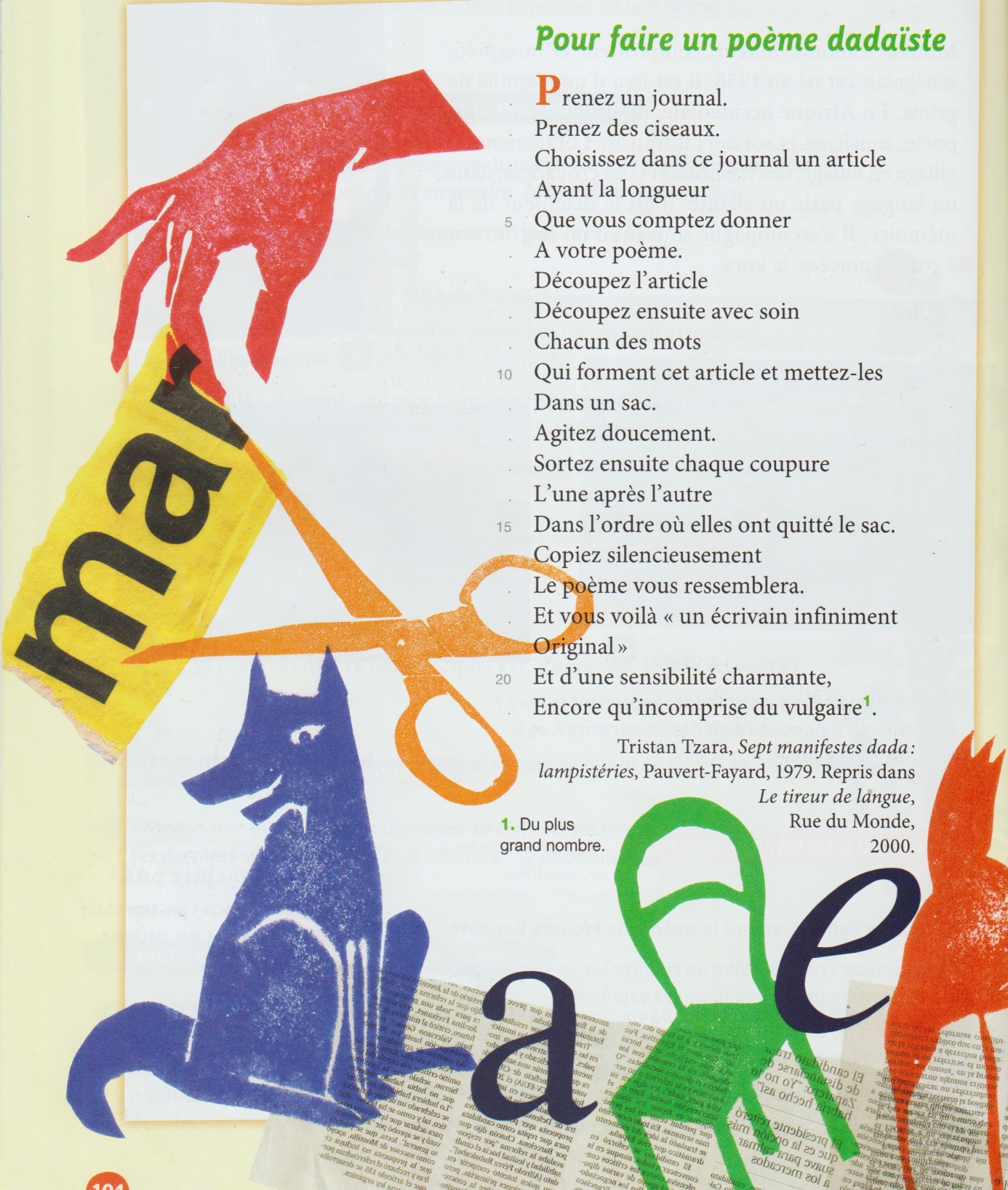 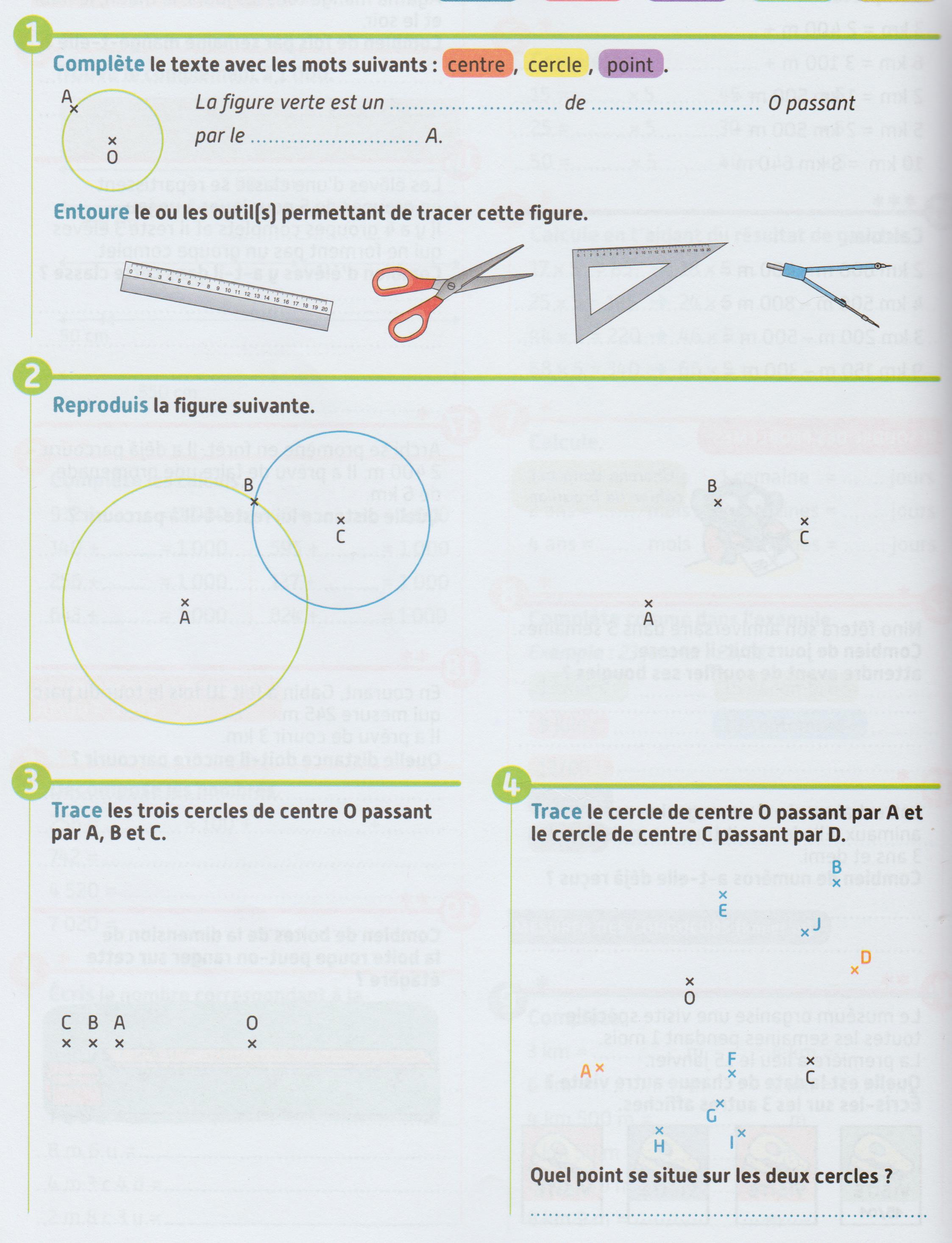 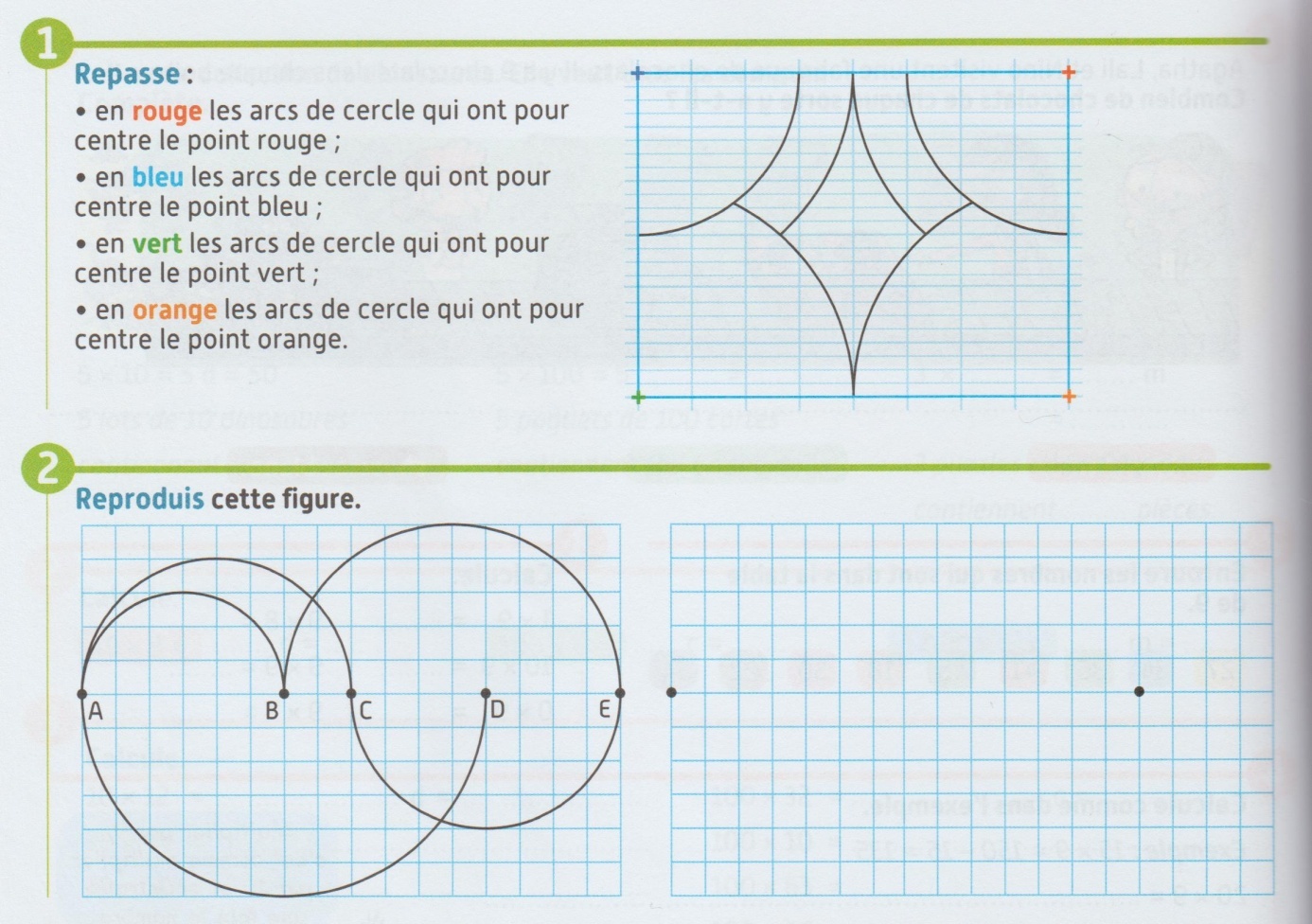 